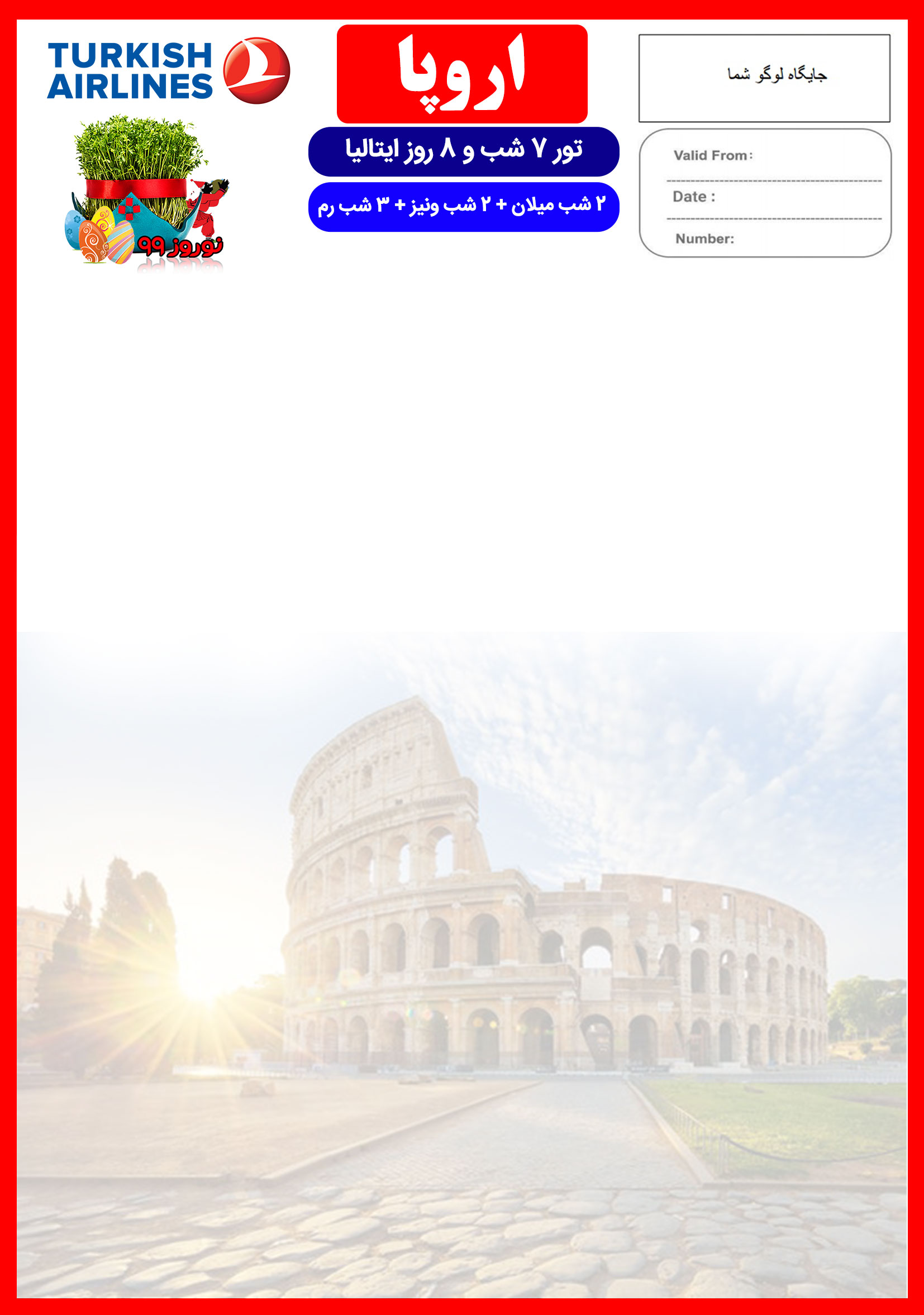 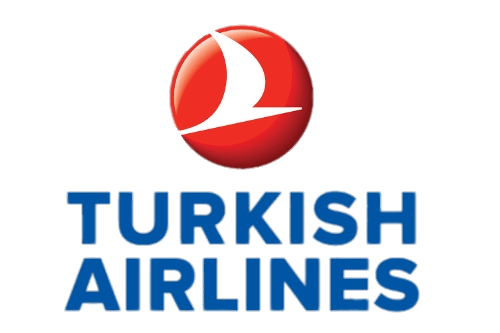 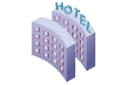 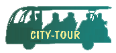 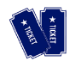 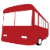 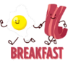 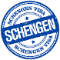 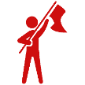 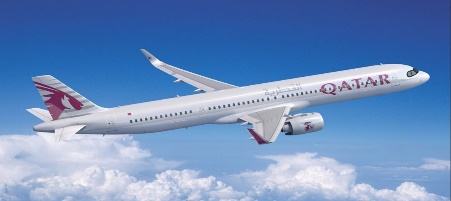 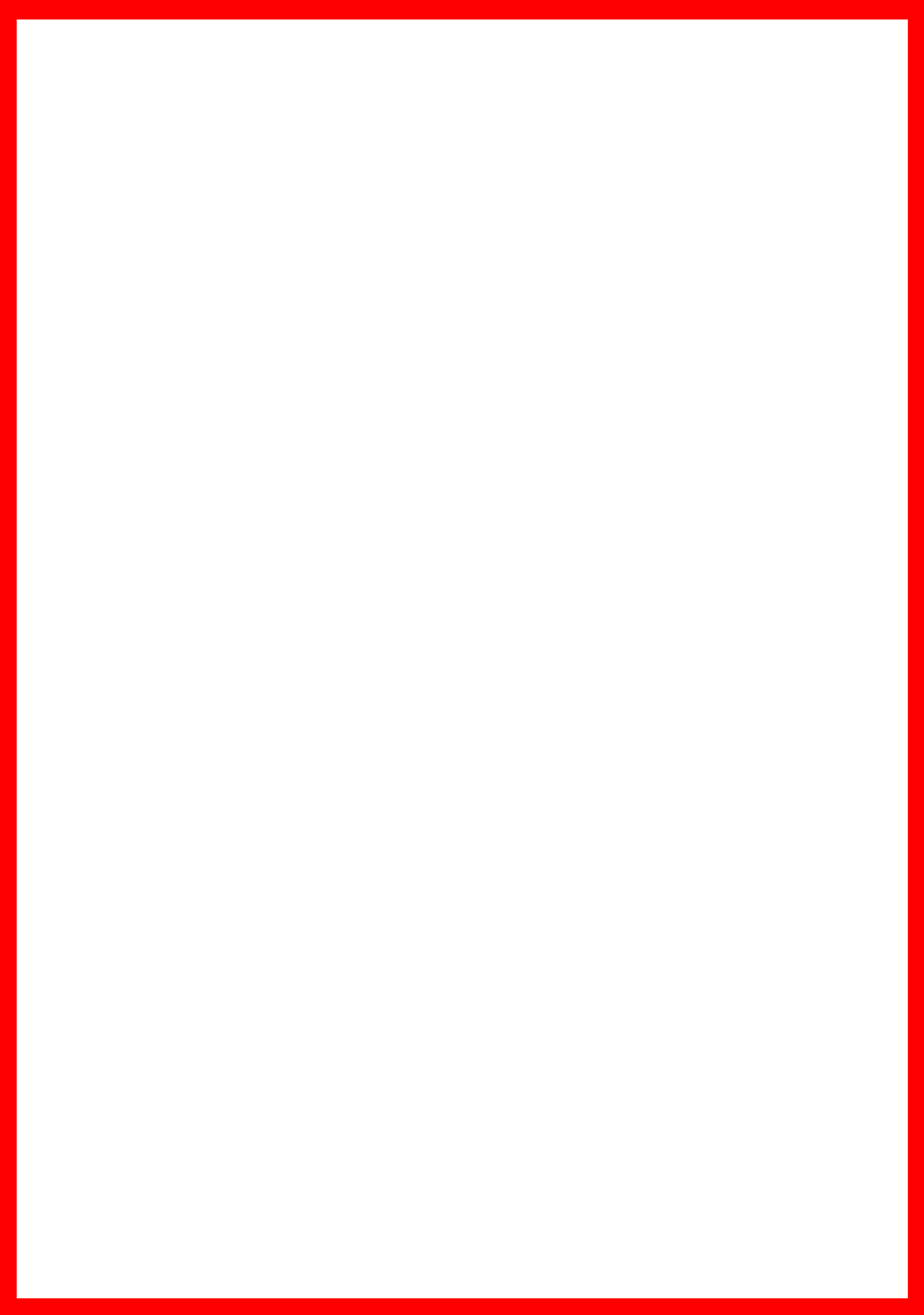 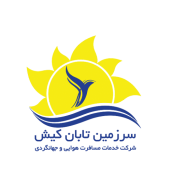 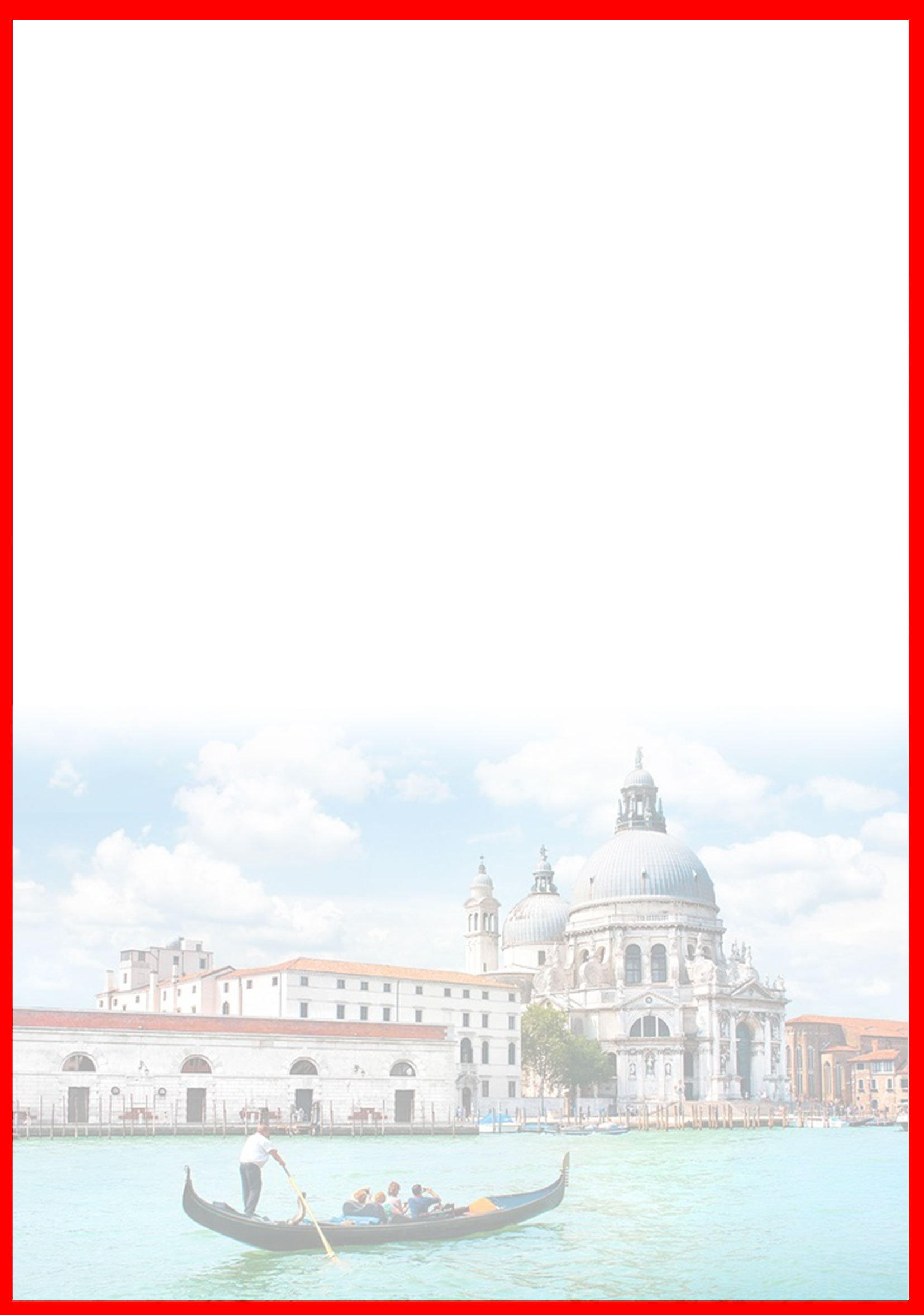 هتلدرجهشهرتعدادشبنفر در اتاق دو تخته (نفر اضافه)نفر در اتاق یک تختهکودک با تخت (12-4 سال)کودک بدون تخت(4-2 سال)نوزادFour Points by Sheraton Milan Center(or similar)Hotel Monaco & Grand(or similar) Le Méridien Visconti Rome(or similar)4*میلانونیزرم2 شب2 شب3 شب1,990 یورو+8,900,000تومان2,690 یورو+8,900,000تومان1,490 یورو+6,900,000تومان1,190 یورو+6,900,000تومان390 یورو+900,000تومانرفت6 فروردینحرکت از تهرانورود به  استانبولشماره پروازحرکت از  استانبولورود به میلانشماره پروازایرلاینرفت6 فروردین08:4010:45(TK879)12:4013:45(TK1895)ترکیشبرگشت13 فروردینحرکت از رمورود به  استانبولشماره پروازحرکت از  استانبولورود به تهرانشماره پروازایرلاینبرگشت13 فروردین15:2519:00(TK1866)21:0001:40 +1(TK874)ترکیشروز اول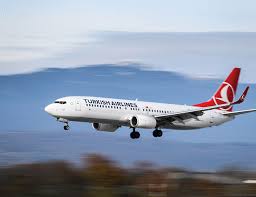 روز دوم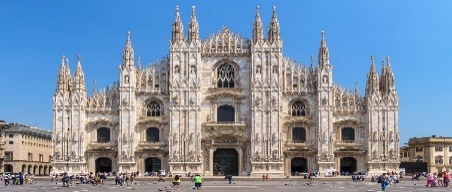 روز سوم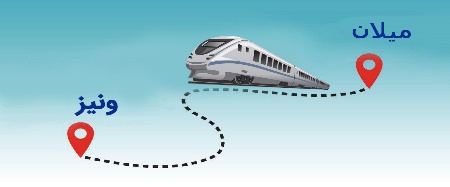 روز چهارم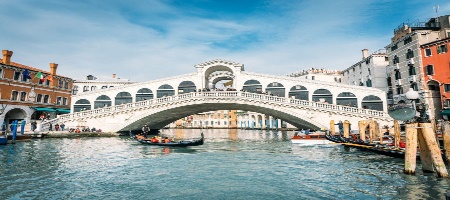 روز پنجم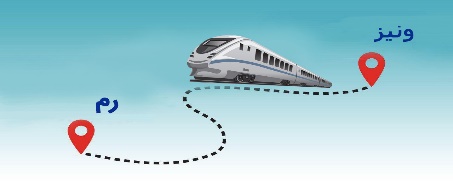 روز ششم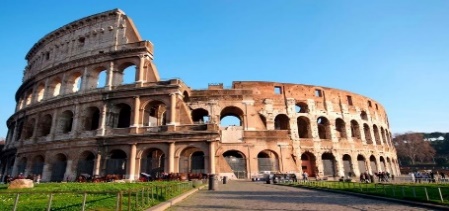 روز هفتم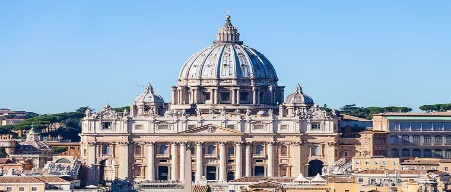 روز هشتم